Četrtek, 25. 11. 2021Četrtek, 25. 11. 2021MATRačunam do 100Reši besedilne naloge. Račun in odgovor zapiši v matematični zvezek. Pri zapisu znaka koliko uporabi malo šablono in ošiljen svinčnik.SLJJezersko – velika začetnica v zemljepisnih imenih  - DZ 49Ponovimo: Kaj pišemo z veliko začetnico?Z veliko začetnico pišemo imena,  priimke, imena ljubljenčkov, imena krajev, voda, gora in držav.Odpri DZ na strani 49 in glasno  preberi besedilo Jezersko.Reši 2. In 3. nalogo. - Pri prepisu besed v preglednico bodi zelo pozoren na   zapis velike začetnice.- Zaradi lažjega zapisa lahko narediš v preglednico črte s svinčnikom in šablono.Povedi pri 4. nalogi moraš s pisanim črkami prepisati v šolski zvezek. Besedilo najprej večkrat preberi in označi velike začetnice.Velike začetnice piši z rdečo barvo.Zapis v zvezku:                         VajaPrepisJanez in Marjeta Kralj……LUMLikovna umetnost:   STOJNICA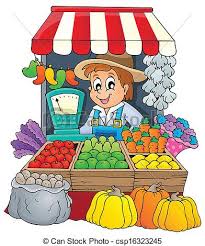 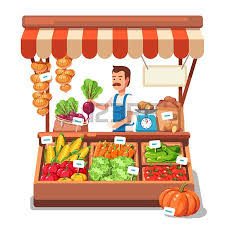 Danes boste pri ustvarjanju potrebovali voščenke, barvice, škarje, lepilo,  reklame( Spar, Mercator...), risalni list ali zvezek za SPO. Navodilo za delo:1. Na list ali v zvezek za SPO bomo z voščenimi barvicami ali barvicami narisali zelo veliko stojnico. Velika naj bo zato, da boste z delom lažje nadaljevali.2. Dobro razmisli, koliko izdelkov in pridelkov bosta branjevec ali branjevka prodajala ( najmanj 6), da boš primerno razdelil/a prostor.3. Pridelke in izdelke poišči v reklamah, jih izreži in natančno obreži. Prilepi jih na stojnico. Narišeš ali nalepiš lahko tudi kupce, branjevce...Če doma reklam nimate, lahko tudi samo narišeš, vendar pa tudi pri risanju in barvanju pazi na natančnost.ŠPOMed nalogami nekajkrat opravi minuto za zdravje, da ne bo preveč sedenja.Lahko pa opraviš tudi naloge na spodnji povezavi, a glej, da za teboj ne bodo pospravljali starši. Met v cilj